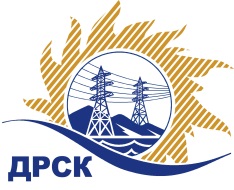 Акционерное Общество«Дальневосточная распределительная сетевая  компания»Уведомление № 1 о внесение изменений в Извещение и Документацию о закупке № 271/ПрУ г. Благовещенск                                                                               02 февраля 2016 г.Организатор: АО «Дальневосточная распределительная сетевая компания» (далее АО «ДРСК») (почтовый адрес: 675000, г. Благовещенск, ул. Шевченко 28, тел./факс: 8 (4162) 397-208, e-mail: okzt5@drsk.ruЗаказчик: АО «Дальневосточная распределительная сетевая компания» (далее АО «ДРСК») (почтовый адрес: 675000, г. Благовещенск, ул. Шевченко 28, тел./факс: 8 (4162) 397-208, e-mail: okzt5@drsk.ruСпособ и предмет закупки: открытый запрос предложений:            Техническое обслуживание  кондиционеров филиала АЭС.	Извещение опубликованного на сайте в информационно-телекоммуникационной сети «Интернет» www.zakupki.gov.ru (далее - «официальный сайт») от 30.12.15 г. под № 31503173115.Изменения внесены:В Извещение:         пункт 16 читать в следующей редакции: «Дата, время и место рассмотрения заявок: Предполагается, что рассмотрение заявок участников закупки будет осуществлено в срок до 13:00 часов (Благовещенского) времени 12.02.2016 г. по адресу Организатора. Организатор вправе, при необходимости, изменить данный срок».       пункт 17 читать в следующей редакции:  «Дата, время и место подведения итогов закупки: Предполагается, что подведение итогов  закупки будет осуществлено в АО «ДРСК»  в срок до 13:00 часов (Благовещенского) времени до 26.02.2016 г. Организатор вправе, при необходимости, изменить данный срок»..В Документацию о закупке: пункт 4.1.21. читать в следующей редакции: «Предполагается, что рассмотрение заявок будет осуществлено в срок до 13:00 (Благовещенского) времени 12.02.2016 г. по адресу Организатора. Организатор вправе, при необходимости, изменить данный срокпункт 4.1.22. читать в следующей редакции: «Предполагается, что подведение итогов  запроса предложений будет осуществлено в срок до 17:00 (Благовещенского) времени  до 26.02.2016 г. по адресу 675000, Благовещенск, ул. Шевченко, 28, каб. 248. Организатор вправе, при необходимости, изменить данный срок».	Все остальные условия Извещения и Документации о закупке остаются без изменения.Зам. начальника ОКЗ АО «ДРСК»	                                                         Т.В. ЧелышеваЧуясова Е.Г.(416-2) 397-268chuyasova-eg@drsk.ru